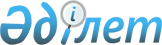 О внесении изменений в совместный приказ Министра национальной экономики Республики Казахстан от 20 апреля 2019 года № 29, Министра образования и науки Республики Казахстан от 23 апреля 2019 года № 164, Министра здравоохранения Республики Казахстан от 25 апреля 2019 года № ҚР ДСМ-50, Министра индустрии и инфраструктурного развития Республики Казахстан от 23 апреля 2019 года № 243, Министра культуры и спорта Республики Казахстан от 22 апреля 2019 года № 113 и Министра цифрового развития, оборонной и аэрокосмической промышленности Республики Казахстан от 25 апреля 2019 года № 56/НҚ "Об утверждении Cистемы региональных стандартов для населенных пунктов"Совместный приказ Министра национальной экономики Республики Казахстан от 20 января 2023 года № 7, Министра просвещения Республики Казахстан от 25 января 2023 года № 16, Министра здравоохранения Республики Казахстан от 25 января 2023 года № 16, Министра индустрии и инфраструктурного развития Республики Казахстан от 7 февраля 2023 года № 85, Министра культуры и спорта Республики Казахстан от 25 января 2023 года № 20 и Министра цифрового развития, инноваций и аэрокосмической промышленности Республики Казахстан от 30 января 2023 года № 33/НҚ. Зарегистрирован в Министерстве юстиции Республики Казахстан 9 февраля 2023 года № 31881
      ПРИКАЗЫВАЕМ:
      1. Внести в совместный приказ Министра национальной экономики Республики Казахстан от 20 апреля 2019 года № 29, Министра образования и науки Республики Казахстан от 23 апреля 2019 года № 164, Министра здравоохранения Республики Казахстан от 25 апреля 2019 года № ҚР ДСМ-50, Министра индустрии и инфраструктурного развития Республики Казахстан от 23 апреля 2019 года № 243, Министра культуры и спорта Республики Казахстан от 22 апреля 2019 года № 113 и Министра цифрового развития, оборонной и аэрокосмической промышленности Республики Казахстан от 25 апреля 2019 года № 56/НҚ (зарегистрирован в Реестре государственной регистрации нормативных правовых актов Республики Казахстан за № 18592) следующие изменения:
      преамбулу изложить в следующей редакции:
      "В соответствии с подпунктом 51) пункта 15 Положения о Министерстве национальной экономики Республики Казахстан, утвержденного постановлением Правительства Республики Казахстан от 24 сентября 2014 года № 1011, ПРИКАЗЫВАЕМ:";
      Cистему региональных стандартов для населенных пунктов, утвержденную указанным приказом, изложить в редакции согласно приложению к настоящему совместному приказу.
      2. Департаменту регионального развития Министерства национальной экономики Республики Казахстан в установленном законодательством Республики Казахстан порядке обеспечить: 
      1) государственную регистрацию настоящего совместного приказа в Министерстве юстиции Республики Казахстан;
      2) размещение настоящего совместного приказа на интернет-ресурсе Министерства национальной экономики Республики Казахстан после его официального опубликования;
      3) в течение десяти рабочих дней после государственной регистрации настоящего совместного приказа в Министерстве юстиции Республики Казахстан представление в Юридический департамент Министерства национальной экономики Республики Казахстан сведений об исполнении мероприятий, предусмотренных подпунктами 1) и 2) настоящего пункта.
      4. Контроль за исполнением настоящего совместного приказа возложить на курирующих вице-министров центральных государственных органов Республики Казахстан.
      5. Настоящий совместный приказ вводится в действие по истечении десяти календарных дней после дня его первого официального опубликования.
      "СОГЛАСОВАН"Министерство финансовРеспублики Казахстан Система региональных стандартов для населенных пунктов
      1. Настоящая Система региональных стандартов для населенных пунктов (далее – Система) разработана в соответствии с подпунктом 51) пункта 15 Положения о Министерстве национальной экономики Республики Казахстан, утвержденного постановлением Правительства Республики Казахстан от 24 сентября 2014 года № 1011, и определяет перечень объектов и .услуг (благ), а также показатели их доступности и обеспеченности транспортной, культурно-досуговой, спортивной, деловой, производственной, цифровой инфраструктурой по обеспечению безопасности граждан для городских и сельских населенных пунктов.
      Целью Системы является обеспечение минимально обязательного уровня доступности объектов и услуг (благ) населению в зависимости от типа (город, село) и размера (численности населения) населенных пунктов.
      2. В настоящей Системе используются следующие основные понятия:
      1) региональные стандарты для населенных пунктов – совокупность критериев и требований (минимальных условий) по обеспеченности объектами и услугами (благами), характеризующими качество жизни населения, городских и сельских населенных пунктов Республики Казахстан;
      2) принцип "полицентричности" – принцип, учитывающий возможность получения государственных и социальных услуг (благ) из нескольких центров (мест), наиболее приближенных к населению той или иной части города при планировании городской территории;
      3) селитебная территория – часть территории населенного пункта, предназначенная для размещения жилой, общественной и рекреационной зон, а также отдельных частей инженерной и транспортной инфраструктур, других объектов, размещение и деятельность которых не оказывает воздействия, требующего специальных санитарно-защитных зон.
      3. Система предназначена к использованию: 
      центральными исполнительными органами – при планировании социально-экономического, регионального развития страны;
      местными исполнительными органами – в целях решения региональных проблем и повышения качества жизни в конкретных населенных пунктах.
      4. В рамках Системы уполномоченным центральным государственным органом в сфере регионального развития совместно с заинтересованными центральными государственными органами проводится ежегодный мониторинг обеспеченности городов и сел минимально обязательным уровнем объектов и услуг (благ). Данные для мониторинга предоставляются местными исполнительными органами.
      5. Система предполагает категоризацию перечня объектов и услуг (благ) в зависимости от вида населенного пункта: 
      1) столица, города республиканского значения;
      2) города областного значения;
      3) города районного значения, районные центры;
      4) центры сельских округов и опорных сельских населенных пунктов;
      5) остальные сельские населенные пункты.
      6. Применение Системы создаст условия, которые позволят:
      выработать единый и целостный подход к обеспеченности населенных пунктов объектами и услугами (благами); 
      количественно и качественно оценить обеспеченность городских и сельских населенных пунктов объектами и услугами (благами) через использование интегрального показателя;
      обеспечить соблюдение принципа "полицентричности" при планировании городской территории; 
      обеспечить создание максимально комфортной и безопасной среды проживания населения;
      обеспечить принцип "20-минутной шаговой доступности" населения к объектам и услугам (благам).
      7. В рамках Системы на территории столицы и городов республиканского значения перечень объектов и услуг (благ) определяется согласно приложению 1 к настоящей Системе.
      8. В рамках Системы на территории городов областного значения перечень объектов и услуг (благ) определяется согласно приложению 2 к настоящей Системе.
      9. В рамках Системы на территории городов районного значения и районных центров перечень объектов и услуг (благ) определяется согласно приложению 3 к настоящей Системе.
      10. В рамках Системы на территории центров сельских округов и опорных сельских населенных пунктов перечень объектов и услуг (благ) определяется согласно приложению 4 к настоящей Системе.
      11. В рамках Системы на территории остальных сельских населенных пунктов перечень объектов и услуг (благ) определяется согласно приложению 5 к настоящей Системе. Перечень объектов и услуг (благ), применяемых для выработки Cистемы региональных стандартов для столицы и городов республиканского значения
      Примечание:
      * рекомендуемые объекты Перечень объектов и услуг (благ), применяемых для выработки Cистемы региональных стандартов для городов областного значения
      Примечание:
      * рекомендуемые объекты Перечень объектов и услуг (благ), применяемых для выработки Cистемы региональных стандартов для городов районного значения и районных центров
      __________________________________
      1 Рекомендуемый объект для городов районного значения
      Примечание:
      * рекомендуемые объекты
      ** объекты и услуги только для городов районного значения
      *** объекты и услуги только для районных центров Перечень объектов и услуг (благ), применяемых для выработки Cистемы региональных стандартов для центров сельских округов и опорных сельских населенных пунктов
      Примечание:
      * рекомендуемые объекты Перечень объектов и услуг (благ), применяемых для выработки Cистемы региональных стандартов для остальных сельских населенных пунктов
      Примечание:
      * рекомендуемые объекты
					© 2012. РГП на ПХВ «Институт законодательства и правовой информации Республики Казахстан» Министерства юстиции Республики Казахстан
				
      Министр просвещенияРеспублики Казахстан

__________Г. Бейсембаев

      Министр здравоохраненияРеспублики Казахстан

__________А. Ғиният

      Министр культуры и спортаРеспублики Казахстан

__________А. Оралов

      Министр индустрии иинфраструктурного развитияРеспублики Казахстан

__________М. Карабаев

      Министр цифрового развития,инноваций и аэрокосмическойпромышленности Республики Казахстан

__________Б. Мусин

      Министр национальной экономикиРеспублики Казахстан

__________А. Куантыров
Приложение
к совместному приказу
Министр просвещения
Республики Казахстан
от 25 января 2023 года № 16,
Министр здравоохранения
Республики Казахстан
от 25 января 2023 года № 16,
Министр культуры и спорта
Республики Казахстан
от 25 января 2023 года № 20,
Министра индустрии и
инфраструктурного развития
Республики Казахстан
от 7 февраля 2023 года № 85,
Министр цифрового развития,
инноваций и  аэрокосмической
промышленности
Республики Казахстан
от 30 января 2023 года № 33/НҚ и
Министра национальной экономики
Республики Казахстан
от 20 января 2023 года № 7 Утверждена
совместным приказом
Министра образования и
науки Республики Казахстан
от 23 апреля 2019 года № 164
Министра здравоохранения
Республики Казахстан
от 25 апреля 2019 года
№ ҚР ДСМ-50
Министра индустрии
и инфраструктурного
развития Республики Казахстан
от 23 апреля 2019 года № 243
Министра культуры и спорта
Республики Казахстан
от 22 апреля 2019 года № 113
Министра национальной экономики
Республики Казахстан
от 20 апреля 2019 года № 29
Министра цифрового
развития, оборонной и
аэрокосмической
промышленности
Республики Казахстан
от 25 апреля 2019 года № 56/НҚПриложение 1
к Системе региональных стандартов
для населенных пунктов
№ п/п
Наименование объектов и услуг (благ)
Базовая мощность
1
Образование
1.1
Образовательные школы
В соответствии с утвержденными приказами центрального уполномоченного органа в области архитектуры, градостроительства и строительства, расчет потребности населения в ученических местах принимается согласно Таблице В.1 Приложения В (информационное) СП РК 3.01-101-2013 "Градостроительство. Планировка и застройка городских и сельских населенных пунктов" (утвержденного приказом Комитета по делам строительства жилищно-коммунального хозяйства и управления земельными ресурсами Министерства национальной экономики Республики Казахстан от 29 декабря 2014 года №156-НҚ с 1 июля 2015 года) и требованиям нормативных правовых актов в сфере санитарно-эпидемиологического благополучия населения
1.2
Дошкольные учреждения образования
В соответствии с утвержденными приказами центрального уполномоченного органа в области архитектуры, градостроительства и строительства, расчет потребности населения в ученических местах принимается согласно Таблице В.1 Приложения В (информационное) СП РК 3.01-101-2013 "Градостроительство. Планировка и застройка городских и сельских населенных пунктов" (утвержденного приказом Комитета по делам строительства жилищно-коммунального хозяйства и управления земельными ресурсами Министерства национальной экономики Республики Казахстан от 29 декабря 2014 года № 156-НҚ с 1 июля 2015 года) и требованиям нормативных правовых актов в сфере санитарно-эпидемиологического благополучия населения
1.3
Организации дополнительного образования, направленные на досуг, развитие и отдых детей различных возрастов*
В соответствии с требованиями строительных норм и правил, нормативных правовых актов в сфере санитарно-эпидемиологического благополучия населения доступ к кружкам и секциям для развития детей обеспечивается в шаговой доступности
1.4
Организации технического и профессионального, послесреднего образования (ТиПО)
В соответствии с требованиями строительных норм и правил, нормативных правовых актов в сфере санитарно-эпидемиологического благополучия населения, проектная мощность организаций ТиПО - не менее 300 мест по направлениям подготовки: образование, медицина, искусство и культура, сервис, экономика. Для технической, аграрной отрасли - не менее 350 мест 
2
Здравоохранение
2.1
Учреждения здравоохранения (структурные подразделения, оказывающие амбулаторно-поликлиническую, стационарную и скорую медицинскую помощь и другие)
В соответствии с требованиями строительных норм и правил, нормативных правовых актов в сфере санитарно-эпидемиологического благополучия населения:
1) организации здравоохранения и (или) их структурные подразделения, оказывающие медицинскую помощь в амбулаторных условиях:
врачебная амбулатория, создаваемая в городах в пределах зоны территориального обслуживания с численностью прикрепленного населения от 1 500 (одна тысяча пятьсот) до 10 000 (десять тысяч) человек;
центр первичной медико-санитарной помощи, создаваемый в городах в пределах зоны территориального обслуживания с численностью прикрепленного населения от 10 000 (десять тысяч) до 30 000 (тридцать тысяч) человек;
городская поликлиника (далее - ГП), создаваемая в городах в пределах зоны территориального обслуживания с численностью прикрепленного населения более 30 000 (тридцать тысяч) человек, но не менее одной ГП;
первичный центр психического здоровья создается как структурное подразделение центра психического здоровья с расположением в ГП с численностью прикрепленного населения от 60 000 (шестьдесят тысяч) человек и выше, в том числе для обслуживания населения одной или нескольких близлежащих организаций, оказывающих медицинскую помощь в амбулаторных условиях;
стоматологическая поликлиника, создаваемая в городах республиканского значения и столице;
консультативно-диагностический центр как структурное подразделение многопрофильной больницы или городской поликлиники (одна на 200 000 (двести тысяч) населения) в городах республиканского значения и столице;
молодежный центр здоровья;
2) организации здравоохранения и (или) их структурные подразделения, оказывающие медицинскую помощь в стационарных условиях:
многопрофильная городская больница, создаваемая в городах республиканского значения, столице;
многопрофильная городская детская больница, создаваемая в городах республиканского значения и столице;
центр психического здоровья, создаваемый в городах республиканского значения и столице;
центр фтизиопульмонологии, создаваемый в городах республиканского значения и столице;
кожно-венерологический, травматологический, инсультный, ревматологический, офтальмологический, кардиологический и кардиохирургический центры создаются как структурные подразделения многопрофильных больниц;
онкологический центр, создаваемый в городах республиканского значения и столице, за исключением онкологических центров в составе многопрофильных больниц, в том числе создаваемых в рамках реализации приоритетных проектов государственно-частного партнерства в сфере здравоохранения;
инфекционная больница, создаваемая в городах и (или) инфекционное отделение, организуемое при многопрофильной городской больнице;
перинатальный центр, родильный дом, создаваемые в городах и (или) перинатальный центр, родильное отделение, организуемые при многопрофильной городской больнице;
3) станция скорой медицинской помощи, создаваемая в городах республиканского значения и столице. 
4) организации медицинской реабилитации – санаторно-курортные организации, специализированный санаторий, профилакторий, реабилитационный центр, отделение (койки) реабилитации, организуемые при медицинских организациях;
5) организации, оказывающие паллиативную помощь и сестринский уход – хоспис, больница сестринского ухода и (или) отделение, койки, организуемые при организациях здравоохранения;
6) организации здравоохранения, осуществляющие деятельность в сфере службы крови, создаются в городах республиканского значения и столице, при отсутствии в них республиканских организаций здравоохранения, осуществляющих деятельность в сфере службы крови;
7) организации здравоохранения, осуществляющие деятельность в сфере патологической анатомии (цитопатологии), создаваемые в городах республиканского значения и столице;
8) организации здравоохранения, осуществляющие деятельность в сфере профилактики ВИЧ-инфекции, создаваемые в городах республиканского значения и столице;
9) организации здравоохранения для детей-сирот, детей, оставшихся без попечения родителей, от рождения до трех лет, детей с дефектами психического и физического развития от рождения до четырех лет, осуществляющие психолого-педагогическое сопровождение семей с риском отказа от ребенка, создаваемые в городах республиканского значения и столице;
10) организации технического и профессионального, послесреднего образования в области здравоохранения, создаваемые в городах, в городах республиканского значения и столице;
11) республиканские организации здравоохранения, осуществляющие деятельность в сфере санитарно-эпидемиологического благополучия населения:
Национальный центр экспертизы, создаваемый в столице, со структурными подразделениями в городах;
научные организации, создаваемые в городах республиканского значения;
противочумные станции, создаваемые в природных очагах инфекционных заболеваний. 
2.2
Аптеки*
Наличие аптек, соответствующих требованиям строительных норм и правил, нормативных правовых актов в сфере санитарно-эпидемиологического благополучия населения
3
Социальное обеспечение
3.1
Специальные социальные услуги
Согласно потребности населения
4
Культура и спорт
4.1
Культурно-досуговые организации 
4.2
Кинотеатры
В соответствии с требованиями строительных норм и правил, нормативных правовых актов в сфере санитарно-эпидемиологического благополучия населения, проектная мощность одного кинотеатра определяется из расчета 35 мест на 1000 человек населения
4.3
Музеи 
В соответствии с требованиями строительных норм и правил, нормативных правовых актов в сфере санитарно-эпидемиологического благополучия населения выставочные залы, краеведческие, исторические, художественные музеи
4.4
Театры
В соответствии с требованиями строительных норм и правил, нормативных правовых актов в сфере санитарно-эпидемиологического благополучия населения, при численности свыше 30 000 человек - 1 театр из расчета 5-8 зрительских мест на 1000 человек населения и 2-3 места на 1000 детей для театров юного зрителя и театра кукол;
на уровне городов с численностью населения не менее 500 000 человек предусмотреть наличие одного театра оперы и балета и одного профессионального театров: драматический, музыкально-драматический, юного зрителя, кукол и одного театра по одному из прочих видов (балета, пантомимы и прочее)
4.5
Концертные организации
В соответствии с требованиями строительных норм и правил, нормативных правовых актов в сфере санитарно-эпидемиологического благополучия населения, проектная мощность одной концертной организации определяется из расчета 3,5-5 мест на 1000 человек населения в городе областного значения с численностью населения свыше 250 000 человек
4.6
Цирк
В соответствии с требованиями строительных норм и правил, нормативных правовых актов в сфере санитарно-эпидемиологического благополучия населения, проектная мощность одного цирка определяется из расчета 3,5-5 мест на 1000 человек населения при численности населения свыше 250 000 человек
4.7
Физкультурно-оздоровительный комплекс
В соответствии с требованиями строительных норм и правил, нормативных правовых актов в сфере санитарно-эпидемиологического благополучия населения, размер спортивного зала определяется из расчета 80 квадратных метров на 1000 человек.
Размер бассейна составляет 25 квадратных метров зеркала воды на 1000 человек
4.8
Спортивные, тренажерные залы
В соответствии с требованиями строительных норм и правил, нормативных правовых актов в сфере санитарно-эпидемиологического благополучия населения, размер спортивного зала определяется из расчета 80 квадратных метров на 1000 человек
4.9
Библиотеки*
В соответствии с требованиями строительных норм и правил, нормативных правовых актов в сфере санитарно-эпидемиологического благополучия населения, наличие одной библиотеки на 20000 человек; 4000 единиц хранения на – 2 читательских места; центральная библиотека с дополнительным фондом 100 единиц хранения на 0,1 читательских мест
5
Досуг и отдых
5.1
Зоологические парки и ботанические сады
В соответствии с требованиями строительных норм и правил, нормативных правовых актов в сфере санитарно-эпидемиологического благополучия населения один зоологический парк или ботанический сад при численности населения свыше 100 000 человек 
5.2
Парки развлечений и отдыха (скверы/бульвары/сады для отдыха жителей)
В соответствии с требованиями строительных норм и правил, нормативных правовых актов в сфере санитарно-эпидемиологического благополучия населения, проектная мощность крытых парков развлечений определяется из расчета 3 квадратных метров площади пола на 1000 человек населения зоны обслуживания;
1 открытый парк развлечений и отдыха – на 100 000-200 000 человек населения не менее 100 000 человек"
5.3
Площадки для выгула и дрессировки домашних животных*
Для столицы, городов республиканского значения - не менее 400-600 квадратных метров  общей площади (наличие приспособленных территорий для выгула и дрессировки домашних животных)
6
Транспортная инфраструктура
6.1
Общественный транспорт (автобусы, трамваи, троллейбусы и другие)
Доступ населения к общественному транспорту 
6.2
Организация электронной системы оплаты проезда общественного транспорта
Наличие электронной системы оплаты проезда общественного транспорта
6.3
Аэропорт
В соответствии с требованиями строительных норм и правил, нормативных правовых актов в сфере санитарно-эпидемиологического благополучия населения для городов республиканского значения наличие аэропорта международного уровня категории 2,3 Международной организации гражданской авиации 
6.4
Автовокзал и/или автостанция
В соответствии с требованиями строительных норм и правил, нормативных правовых актов в сфере санитарно-эпидемиологического благополучия населения, автовокзал организуется при пассажиропотоке более 500 человек в сутки.
Автостанция организуется при пассажиропотоке от 100 до 500 человек в сутки 
6.5
Железнодорожный вокзал
В соответствии с требованиями строительных норм и правил, нормативных правовых актов в сфере санитарно-эпидемиологического благополучия населения, железнодорожный вокзал организуется в случае расположения города вдоль железнодорожной магистральной сети
6.6
Парковочное пространство*
 В соответствии с требованиями строительных норм и правил, нормативных правовых актов в сфере санитарно-эпидемиологического благополучия населения, парковка автомобилей определяется как временное пребывание на стоянках автотранспортных средств, принадлежащих посетителям объектов различного функционального назначения
6.7
Автозаправочные станции, газозаправочные станции * (АЗС)
В соответствии с требованиями строительных норм и правил, нормативных правовых актов в сфере санитарно-эпидемиологического благополучия населения, наличие АЗС обеспечивается с учетом безопасного расположения 
6.8
Станция технического обслуживания* (СТО)
Наличие СТО определяется в соответствии с требованиями строительных норм и правил, нормативных правовых актов в сфере санитарно-эпидемиологического благополучия населения 
6.9
Автомойки*
Наличие автомойки определяется в соответствии с требованиями строительных норм и правил, нормативных правовых актов в сфере санитарно-эпидемиологического благополучия населения 
7
Дорожная инфраструктура
7.1
Внутригородские дороги
100% внутренних дорог обеспечиваются твердым покрытием 
7.2
Дорожное освещение
100% внутренних дорог обеспечиваются дорожным освещением 
8
Инженерная инфраструктура
8.1
Централизованное электроснабжение
В соответствии с требованиями строительных норм и правил населенный пункт обеспечивается бесперебойным электроснабжением
8.2
Централизованное водоснабжение
В соответствии с требованиями строительных норм и правил, нормативных правовых актов в сфере санитарно-эпидемиологического благополучия населения населенный пункт обеспечивается 100% централизованным водоснабжением 
8.3
Система водоотведения
Наличие системы водоотведения определяется в соответствии с требованиями строительных норм и правил, нормативных правовых актов в сфере санитарно-эпидемиологического благополучия населения 
8.4
Централизованное теплоснабжение
Наличие централизованного теплоснабжения определяется в соответствии с требованиями строительных норм и правил, нормативных правовых актов в сфере санитарно-эпидемиологического благополучия населения 
8.5
Централизованное газоснабжение*
Наличие газоснабжения
8.6
Жилой фонд
В соответствии с нормативными техническими документами в области архитектуры, градостроительства и строительства действующих на территории Республики Казахстан.
9
Обеспечение безопасности и защиты окружающей среды
9.1
Участковый пункт полиции
Участковый пункт полиции организуется: в городах в границах не более чем четырех административных участков. Располагается, в центре административного участка (микрорайона).
Участковый пункт полиции находится в отдельно стоящем здании. При условии размещения в одном здании с предприятиями, организациями или в жилых домах, располагается на первом этаже и имеет отдельный вход с оборудованным пандусом для инвалидов. Не допускается размещение участкового пункта полиции в одном здании со средней образовательной школой или дошкольной организацией.
Участковый пункт полиции состоит из: рабочих кабинетов для участковых инспекторов, их помощников и сотрудника ювенальной полиции, комнаты приема граждан и работы с общественностью, помещения для доставленных, комнаты отдыха (отдельно) и санитарного узла
9.2
Наличие подразделений противопожарной службы
Количество пожарных депо и пожарных автомобилей для городов и населенных пунктов зависит от площади территории населҰнного пункта и количества населения, предусмотренные в СП РК 2.02-105-2014 "Проектирование объектов органов противопожарной службы" 
9.3
Полигоны для захоронения твердых бытовых отходов (ТБО)
В соответствии с требованиями строительных норм и правил, нормативных правовых актов в сфере санитарно-эпидемиологического благополучия населения, на территории населенных пунктов сбор, использование, применение, обезвреживание, транспортировка, хранение и захоронение отходов потребления осуществляют специализированные организации
9.4
Мусороперерабатывающий комплекс
Наличие мусороперерабатывающего комплекса определяется в соответствии с требованиями строительных норм и правил, нормативных правовых актов в сфере санитарно-эпидемиологического благополучия населения
9.5
Мусоросортировочный комплекс
Наличие мусоросортировочного комплекса определяется в соответствии с требованиями строительных норм и правил, нормативных правовых актов в сфере санитарно-эпидемиологического благополучия населения 
9.6
Контейнеры для раздельного сбора твердых бытовых отходов (ТБО)
В соответствии с требованиями строительных норм и правил, нормативных правовых актов в сфере санитарно-эпидемиологического благополучия населения, контейнеры для сбора ТБО оснащают крышками. В населенных пунктах контейнерную площадку размещают на расстоянии не менее 25 метров от жилых и общественных зданий, детских объектов, спортивных площадок и мест отдыха населения, исключая временные поселения (вахтовые поселки, нестационарные объекты и сооружения)
9.7
Пункты приема вторичного сырья
В соответствии с требованиями строительных норм и правил, нормативных правовых актов в сфере санитарно-эпидемиологического благополучия населения, приемные пункты вторичного сырья от населения следует проектировать в отдельных зданиях (павильоны-магазины) или в пристройках к зданиям предприятий бытового обслуживания
9.8
Металлические контейнеры для золошлаковых отходов (ТБО)
В соответствии с требованиями строительных норм и правил, нормативных правовых актов в сфере санитарно-эпидемиологического благополучия населения для сбора ТБО в благоустроенном жилищном фонде применяют контейнеры, в частных домовладениях допускается использование емкости произвольной конструкции с крышками
10
Инфокоммуникация
10.1
Отделение почтовой связи
1 объект на 20-40 тысяч человек (наличие операционного зала, административных помещений, зал для ожидания, банкомат)
10.2
Фиксированные телефонные линии
Фиксированной телефонной линией является активная линия, соединяющая конечное оборудование абонента c коммутируемой сетью общего пользования и имеющая выделенный порт в оборудовании телефонной станции
10.3
Широкополосный доступ к сети интернет
Согласно Приказу Министра информации и коммуникаций Республики Казахстан от 22 ноября 2017 года № 410 "Об утверждении Показателей качества услуг связи" установлены минимальные параметры качества для беспроводных технологий: 3G – не менее 1 Мбит/с, 4G – не менее 5 Мбит/с, для проводных технологий – не менее 70% от значения, установленного тарифным планом, договором.
10.4
Сотовая связь (передача голоса)
Услуги сетей телефонной связи, использующих технологию подвижной сотовой связи (передача голоса)
10.5
Wi-Fi зона с открытым доступом*
Точки доступа PWLAN обеспечивает доступ к беспроводным локальным сетям общего пользования ("горячие точки"). Сети PWLAN базируются на стандарте IEEE 802.11, общеизвестном как Wi-Fi, с помощью которого пользователи могут получить доступ в интернет, используя технологию беспроводной связи.
Wi-Fi не обеспечивает прямое соединение с интернетом, но лишь перераспределяет широкополосное соединение с помощью DSL, кабельного модема, FTTH, WiMax, широкополосной мобильной сотовой связи
11
Инфраструктура бытового обслуживания
11.1
Предприятия бытового обслуживания* (прачечные, химчистки, общественные бани, общественные туалеты)
В соответствии с требованиями строительных норм и правил, нормативных правовых актов в сфере санитарно-эпидемиологического благополучия населения определяется наличие объекта по пошиву, ремонту одежды и ремонту обуви (не менее 2-3 рабочих мест)
11.2
Объекты торговли* (магазины продовольственных товаров, магазины промышленных товаров, торговые павильоны для ведения уличной торговли, фудмаркеты, предприятия общественного питания, магазины кулинарии)
В соответствии с требованиями строительных норм и правил, нормативных правовых актов в сфере санитарно-эпидемиологического благополучия населения, проектная мощность магазинов продовольственных товаров соответствует – 1000 квадратных метров  торговой площади.
Магазины промышленных товаров – 1800 квадратных метров торговой площади.
Торговые павильоны для ведения уличной торговли – независимо от мощности.
Фудмаркеты – 1000 квадратных метров торговой площади.
Предприятия общественного питания – 100 мест.
Предприятия общественного питания – 100 мест.
Магазины кулинарии – 60 квадратных метров  торговой площади
11.3
Государственные ветеринарные организации*
Наличие ветеринарных организаций в соответствии с пунктом 4 статьи 11 Закона Республики Казахстан "О ветеринарии", а также утвержденными ветеринарно-санитарными нормами и санитарными правилами
12
Инфраструктура услуг
12.1
Отдел НАО "Государственная корпорация "Правительство для граждан"
Наличие НАО ГК "Правительство для граждан" 
12.2
Центр обслуживания предпринимателей (ЦОП)
Охват населения услугами ЦОП 
12.3
Банковские отделения*
Наличие отделений банка и банкоматов 
12.4
Юридические консультации/нотариус*
Наличие практикующих адвокатов, нотариусовПриложение 2
к Системе региональных стандартов
для населенных пунктов
№ п/п
Наименование объектов и услуг (благ)
Базовая мощность
1
Образование
1.1
Образовательные школы
В соответствии с утвержденными приказами центрального уполномоченного органа в области архитектуры, градостроительства и строительства, расчет потребности населения в ученических местах принимается согласно Таблице В.1 Приложения В (информационное) СП РК 3.01-101-2013 "Градостроительство. Планировка и застройка городских и сельских населенных пунктов" (утвержденного приказом Комитета по делам строительства жилищно-коммунального хозяйства и управления земельными ресурсами Министерства национальной экономики Республики Казахстан от 29 декабря 2014 года №156-НҚ с 1 июля 2015 года) и требованиям нормативных правовых актов в сфере санитарно-эпидемиологического благополучия населения
1.2
Дошкольные учреждения образования
В соответствии с утвержденными приказами центрального уполномоченного органа в области архитектуры, градостроительства и строительства, расчет потребности населения в ученических местах принимается согласно Таблице В.1 Приложения В (информационное) СП РК 3.01-101-2013 "Градостроительство. Планировка и застройка городских и сельских населенных пунктов" (утвержденного приказом Комитета по делам строительства жилищно-коммунального хозяйства и управления земельными ресурсами Министерства национальной экономики Республики Казахстан от 29 декабря 2014 года №156-НҚ с 1 июля 2015 года) и требованиям нормативных правовых актов в сфере санитарно-эпидемиологического благополучия населения
1.3
Организации дополнительного образования, направленные на досуг, развитие и отдых детей различных возрастов*
В соответствии с требованиями строительных норм и правил, нормативных правовых актов в сфере санитарно-эпидемиологического благополучия населения доступ к кружкам и секциям для развития детей обеспечивается в шаговой доступности.
1.4
Организации технического и профессионального, послесреднего образования (ТиПО) 
В соответствии с требованиями строительных норм и правил, нормативных правовых актов в сфере санитарно-эпидемиологического благополучия населения проектная мощность организаций ТиПО - не менее 300 мест по направлениям подготовки: образование, медицина, искусство и культура, сервис, экономика. Для технической, аграрной отрасли - не менее 350 мест
2
Здравоохранение
2.1
Учреждения здравоохранения (структурные подразделения, оказывающие амбулаторно-поликлиническую, стационарную и скорую медицинскую помощь)
В соответствии с требованиями строительных норм и правил, нормативных правовых актов в сфере санитарно-эпидемиологического благополучия населения:
1) организации здравоохранения и (или) их структурные подразделения, оказывающие медицинскую помощь в амбулаторных условиях:
врачебная амбулатория, создаваемая в городах в пределах зоны территориального обслуживания с численностью прикрепленного населения от 1 500 (одна тысяча пятьсот) до 10 000 (десять тысяч) человек;
центр первичной медико-санитарной помощи, создаваемый в городах в пределах зоны территориального обслуживания с численностью прикрепленного населения от 10 000 (десять тысяч) до 30 000 (тридцать тысяч) человек;
городская поликлиника (далее - ГП), создаваемая в городах в пределах зоны территориального обслуживания с численностью прикрепленного населения более 30 000 (тридцать тысяч) человек, но не менее одной ГП;
первичный центр психического здоровья создается как структурное подразделение центра психического здоровья с расположением в ГП с численностью прикрепленного населения от 60 000 (шестьдесят тысяч) человек и выше, в том числе для обслуживания населения одной или нескольких близлежащих организаций, оказывающих медицинскую помощь в амбулаторных условиях;
стоматологическая поликлиника;
консультативно-диагностический центр как структурное подразделение многопрофильной областной больницы или городской поликлиники (одна на 200 000 (двести тысяч) населения);
молодежный центр здоровья;
2) организации здравоохранения и (или) их структурные подразделения, оказывающие медицинскую помощь в стационарных условиях:
городская больница, создаваемая в городах с населением менее 100 000 (сто тысяч) человек;
многопрофильная городская больница, создаваемая в городах, для обслуживания населения близлежащих районов с численностью обслуживаемого населения более 100 000 (сто тысяч) человек;
многопрофильная областная больница, создаваемая в областном центре;
многопрофильная городская детская больница, создаваемая в городах с населением более 300 000 (триста тысяч) человек;
многопрофильная областная детская больница, создаваемая в областном центре;
областной центр психического здоровья, создаваемый в областном центре;
областной центр фтизиопульмонологии, создаваемый в областном центре;
кожно-венерологический, травматологический, инсультный, ревматологический, офтальмологический, кардиологический и кардиохирургический центры создаются как структурные подразделения многопрофильных больниц;
онкологический центр, создаваемый в областном центре, за исключением онкологических центров, в составе многопрофильных больниц, в том числе создаваемых в рамках реализации приоритетных проектов государственно-частного партнерства в сфере здравоохранения;
инфекционная больница, создаваемая в областном центре и (или) инфекционное отделение, организуемое при многопрофильной областной больнице;
перинатальный центр, родильный дом, создаваемые в областном центре и (или) перинатальный центр, родильное отделение, организуемые при многопрофильной областной больнице;
3) областная станция скорой медицинской помощи, включающая отделение медицинской авиации;
4) организации медицинской реабилитации – санаторно-курортные организации, специализированный санаторий, профилакторий, реабилитационный центр, отделение (койки) реабилитации, организуемые при медицинских организациях;
5) организации, оказывающие паллиативную помощь и сестринский уход – хоспис, больница сестринского ухода и (или) отделение, койки, организуемые при организациях здравоохранения;
6) организации, осуществляющие деятельность в сфере службы крови;
7) организации, осуществляющие деятельность патологической анатомии (цитопатологии);
8) организации здравоохранения, осуществляющие деятельность в сфере профилактики ВИЧ-инфекции;
9) организации здравоохранения для детей-сирот, детей, оставшихся без попечения родителей, от рождения до трех лет, детей с дефектами психического и физического развития от рождения до четырех лет, осуществляющие психолого-педагогическое сопровождение семей с риском отказа от ребенка, создаваемые на областном уровне;
10) организации технического и профессионального, послесреднего образования в области здравоохранения, создаваемые на областном уровне;
11) республиканские организации здравоохранения, осуществляющие деятельность в сфере санитарно-эпидемиологического благополучия населения:
структурные подразделения 
Национального центра экспертизы, создаваемые на областном уровне (в областных центрах) 
2.2
Организация доступа к сети Интернет в медицинских учреждениях
С минимальным значением скорости Интернет-соединения в 4 мбит/сек 
2.3
Аптеки*
Наличие аптек, соответствующих требованиям строительных норм и правил, нормативных правовых актов в сфере санитарно-эпидемиологического благополучия населения
3
Социальное обеспечение
3.1
Специальные социальные услуги
Согласно потребности населения
4
Культура и спорт
4.1
Культурно-досуговые организации 
4.2
Кинотеатры
В соответствии с требованиями строительных норм и правил, нормативных правовых актов в сфере санитарно-эпидемиологического благополучия населения проектная мощность одного кинотеатра определяется из расчета 35 мест на 1000 человек населения
4.3
Музеи 
В соответствии с требованиями строительных норм и правил, нормативных правовых актов в сфере санитарно-эпидемиологического благополучия населения в областных центрах и городах с коллекцией произведений искусства.
Выставочные залы в городах с населением не менее 100 000 человек
4.4
Театры
В соответствии с требованиями строительных норм и правил, нормативных правовых актов в сфере санитарно-эпидемиологического благополучия населения, при численности свыше 30 000 человек - 1 театр из расчета 5-8 зрительских мест на 1000 человек населения и 2-3 места на 1000 детей для театров юного зрителя и театра кукол; на уровне городов областного значения с численностью населения не менее 500 000 человек предусмотреть наличие одного театра оперы и балета и одного профессионального театров: драматический, музыкально-драматический, юного зрителя, кукол и одного театра по одному из прочих видов (балета, пантомимы и прочее)
4.5
Концертные организации
В соответствии с требованиями строительных норм и правил, нормативных правовых актов в сфере санитарно-эпидемиологического благополучия населения, проектная мощность одной концертной организации определяется из расчета 3,5-5 мест на 1000 человек населения в городе областного значения с численностью населения свыше 250 000 человек
4.6
Физкультурно-оздоровительный комплекс
В соответствии с требованиями строительных норм и правил, нормативных правовых актов в сфере санитарно-эпидемиологического благополучия населения, размер спортивного зала определяется из расчета 80 квадратных метров на 1000 человек.
Размер бассейна составляет 25 квадратных метров зеркала воды на 1000 человек
4.7
Спортивные, тренажерные залы
В соответствии с требованиями строительных норм и правил, нормативных правовых актов в сфере санитарно-эпидемиологического благополучия населения, размер спортивного зала определяется из расчета 80 квадратных метров на 1000 человек
4.8
Библиотеки*
В соответствии с требованиями строительных норм и правил, нормативных правовых актов в сфере санитарно-эпидемиологического благополучия населения, наличие 1 библиотеки на 10000-20000 человек; 4000 единиц хранения на – 2 читательских места; центральная библиотека с дополнительным фондом 100 единиц хранения на 0,1 читательских мест
5
Досуг и отдых
5.1
Зоологические парки и ботанические сады
В соответствии с требованиями строительных норм и правил, нормативных правовых актов в сфере санитарно-эпидемиологического благополучия населения, один зоологический парк или ботанический сад при численности населения свыше 100 000 человек
5.2
Парки развлечений и отдыха (скверы/бульвары/сады для отдыха жителей)
В соответствии с требованиями строительных норм и правил, нормативных правовых актов в сфере санитарно-эпидемиологического благополучия населения, проектная мощность крытых парков развлечений определяется из расчета 3 квадратных метров площади пола на 1000 человек населения зоны обслуживания;
1 открытый парк развлечений и отдыха – на 100 000-200 000 человек населения не менее 100 000 человек
5.3
Площадки для выгула и дрессировки домашних животных*
Для городов областного значения - не менее 400-600 квадратных метров общей площади (наличие приспособленных территорий для выгула и дрессировки домашних животных)
6
Транспортная инфраструктура
6.1
Общественный транспорт (автобусы, трамваи, троллейбусы и другие)
Доступ населения к общественному транспорту
6.2
Организация электронной системы оплаты проезда общественного транспорта
Наличие электронной системы оплаты проезда общественного транспорта
6.3
Аэропорт 
В соответствии с требованиями строительных норм и правил, нормативных правовых актов в сфере санитарно-эпидемиологического благополучия населения, для городов областного значения наличие аэропорта международного уровня категории 1 Международной организации гражданской авиации 
6.4
Автовокзал и/или автостанция
В соответствии с требованиями строительных норм и правил, нормативных правовых актов в сфере санитарно-эпидемиологического благополучия населения, автовокзал организуется при пассажиропотоке более 500 человек в сутки.
Автостанция организуется при пассажиропотоке от 100 до 500 человек в сутки
6.5
Железнодорожный вокзал
В соответствии с требованиями строительных норм и правил, нормативных правовых актов в сфере санитарно-эпидемиологического благополучия населения, железнодорожный вокзал организуется в случае расположения города вдоль железнодорожной магистральной сети
6.6
Парковочное пространство*
В соответствии с требованиями строительных норм и правил, нормативных правовых актов в сфере санитарно-эпидемиологического благополучия населения, парковка автомобилей определяется как временное пребывание на стоянках автотранспортных средств, принадлежащих посетителям объектов различного функционального назначения
6.7
Автозаправочные станции, газозаправочные станции* (АЗС)
В соответствии с требованиями строительных норм и правил, нормативных правовых актов в сфере санитарно-эпидемиологического благополучия населения, наличие АЗС обеспечивается с учетом безопасного расположения
6.8
Станция технического обслуживания* (СТО)
Наличие СТО определяется в соответствии с требованиями строительных норм и правил, нормативных правовых актов в сфере санитарно-эпидемиологического благополучия населения 
6.9
Автомойки*
Наличие автомойки определяется в соответствии с требованиями строительных норм и правил, нормативных правовых актов в сфере санитарно-эпидемиологического благополучия населения 
7
Дорожная инфраструктура
7.1
Внутригородские дороги
100% внутренних дорог обеспечиваются твердым покрытием 
7.2
Дорожное освещение
100% внутренних дорог обеспечиваются дорожным освещением 
8
Инженерная инфраструктура
8.1
Централизованное электроснабжение
В соответствии с требованиями строительных норм и правил населенный пункт обеспечивается бесперебойным электроснабжением
8.2
Централизованное водоснабжение
В соответствии с требованиями строительных норм и правил, нормативных правовых актов в сфере санитарно-эпидемиологического благополучия населения населенный пункт обеспечивается 100% централизованным водоснабжением 
8.3
Система водоотведения
Наличие системы водоотведения определяется в соответствии с требованиями строительных норм и правил, нормативных правовых актов в сфере санитарно-эпидемиологического благополучия населения 
8.4
Централизованное теплоснабжение
Наличие централизованного теплоснабжения определяется в соответствии с требованиями строительных норм и правил, нормативных правовых актов в сфере санитарно-эпидемиологического благополучия населения 
8.5
Централизованное газоснабжение*
Наличие газоснабжения
8.6
Жилой фонд
В соответствии с нормативными техническими документами в области архитектуры, градостроительства и строительства действующих на территории Республики Казахстан.
9
Обеспечение безопасности и защиты окружающей среды
9.1
Участковый пункт полиции
Участковый пункт полиции организуется: в городах в границах не более чем четырех административных участков, который располагается в центре административного участка (микрорайона).
Участковый пункт полиции находится в отдельно стоящем здании. При условии размещения в одном здании с предприятиями, организациями или в жилых домах, располагается на первом этаже и имеет отдельный вход с оборудованным пандусом для инвалидов. Не допускается размещение участкового пункта полиции в одном здании со средней образовательной школой или дошкольной организацией.
Участковый пункт полиции состоит из: рабочих кабинетов для участковых инспекторов, их помощников и сотрудника ювенальной полиции, комнаты приема граждан и работы с общественностью, помещения для доставленных, комнаты отдыха (отдельно) и санитарного узла.
9.2
Наличие подразделений противопожарной службы 
Количество пожарных депо и пожарных автомобилей для городов и населенных пунктов зависит от площади территории населҰнного пункта и количества населения, предусмотренные в СП РК 2.02-105-2014 "Проектирование объектов органов противопожарной службы"
9.3
Полигоны для захоронения твердых бытовых отходов
В соответствии с требованиями строительных норм и правил, нормативных правовых актов в сфере санитарно-эпидемиологического благополучия населения, на территории населенных пунктов сбор, использование, применение, обезвреживание, транспортировка, хранение и захоронение отходов потребления осуществляют специализированные организации
9.4
Мусороперерабатывающий комплекс
Наличие мусороперерабатывающего комплекса определяется в соответствии с требованиями строительных норм и правил, нормативных правовых актов в сфере санитарно-эпидемиологического благополучия населения
9.5
Мусоросортировочный комплекс
Наличие мусоросортировочного комплекса определяется в соответствии с требованиями строительных норм и правил, нормативных правовых актов в сфере санитарно-эпидемиологического благополучия населения
9.6
Контейнеры для раздельного сбора твердых бытовых отходов (ТБО)
В соответствии с требованиями строительных норм и правил, нормативных правовых актов в сфере санитарно-эпидемиологического благополучия населения, контейнеры для сбора ТБО оснащают крышками. В населенных пунктах контейнерную площадку размещают на расстоянии не менее 25 м от жилых и общественных зданий, детских объектов, спортивных площадок и мест отдыха населения, исключая временные поселения (вахтовые поселки, нестационарные объекты и сооружения)
9.7
Пункты приема вторичного сырья
В соответствии с требованиями строительных норм и правил, нормативных правовых актов в сфере санитарно-эпидемиологического благополучия населения, приемные пункты вторичного сырья от населения следует проектировать в отдельных зданиях (павильоны-магазины) или в пристройках к зданиям предприятий бытового обслуживания
9.8
Металлические контейнеры для золошлаковых отходов (ТБО)
В соответствии с требованиями строительных норм и правил, нормативных правовых актов в сфере санитарно-эпидемиологического благополучия населения, для сбора ТБО в благоустроенном жилищном фонде применяют контейнеры, в частных домовладениях допускается использовать емкости произвольной конструкции с крышками
10
Инфокоммуникация
10.1
Отделение почтовой связи
1 объект на 20-40 тысяч человек(наличие операционного зала, административных помещений, зал для ожидания, банкомат)
10.2
Фиксированные телефонные линии
Фиксированной телефонной линией является активная линия, соединяющая оконечное оборудование абонента c коммутируемой сетью общего пользования и имеющая выделенный порт в оборудовании телефонной станции
10.3
Широкополосный доступ к сети интернет
Согласно Приказу Министра информации и коммуникаций Республики Казахстан от 22 ноября 2017 года № 410 "Об утверждении Показателей качества услуг связи" установлены минимальные параметры качества для беспроводных технологий: 3G – не менее 1 Мбит/с, 4G – не менее 5 Мбит/с, для проводных технологий – не менее 70% от значения, установленного тарифным планом, договором
10.4
Сотовая связь (передача голоса)
Услуги сетей телефонной связи, использующих технологию подвижной сотовой связи (передача голоса)
10.5
Wi-Fi зона с открытым доступом*
Точки доступа PWLAN обеспечивает доступ к беспроводным локальным сетям общего пользования ("горячие точки"). Сети PWLAN базируются на стандарте IEEE 802.11, общеизвестном как Wi-Fi, с помощью которого пользователи могут получить доступ в интернет, используя технологию беспроводной связи.
Wi-Fi не обеспечивает прямое соединение с интернетом, но лишь перераспределяет широкополосное соединение с помощью DSL, кабельного модема, FTTH, WiMax, широкополосной мобильной сотовой связи
11
Инфраструктура бытового обслуживания
11.1
Предприятия бытового обслуживания* (прачечные, химчистки, общественные бани, общественные туалеты)
В соответствии с требованиями строительных норм и правил, нормативных правовых актов в сфере санитарно-эпидемиологического благополучия населения определяется наличие объекта по пошиву, ремонту одежды и ремонту обуви (не менее 2-3 рабочих мест)
11.2
Объекты торговли* (магазины продовольственных товаров, магазины промышленных товаров, торговые павильоны для ведения уличной торговли, фудмаркеты, предприятия общественного питания, магазины кулинарии)
В соответствии с требованиями строительных норм и правил, нормативных правовых актов в сфере санитарно-эпидемиологического благополучия населения, проектная мощность магазинов продовольственных товаров соответствует 1000 квадратным метрам торговой площади.
Магазины промышленных товаров – 1800 квадратным метрам торговой площади.
Торговые павильоны для ведения уличной торговли – независимо от мощности.
Фудмаркеты – 1000 квадратным метрам торговой площади.
Предприятия общественного питания – 100 мест.
Предприятия общественного питания – 100 мест.
Магазины кулинарии – 60 квадратным метрам  торговой площади
11.3
Государственные ветеринарные организации*
Наличие ветеринарных организаций в соответствии с пунктом 4 статьи 11 Закона Республики Казахстан "О ветеринарии", а также утвержденными ветеринарно-санитарными нормами и санитарными правилами
12
Инфраструктура услуг
12.1
Отдел НАО "Государственная корпорация "Правительство для граждан"
Наличие НАО ГК "Правительство для граждан" 
12.2
Центр обслуживания предпринимателей (ЦОП)
Охват населения услугами ЦОП 
12.3
Банковские отделения*
Наличие отделений банка и банкоматов 
12.4
Юридические консультации/нотариус*
Наличие практикующих адвокатов, нотариусовПриложение 3
к Системе региональных стандартов
для населенных пунктов
№
п/п
Наименование объектов и услуг (благ)
Базовая мощность
1
Образование
1.1
Образовательные школы
В соответствии с утвержденными приказами центрального уполномоченного органа в области архитектуры, градостроительства и строительства, расчет потребности населения в ученических местах принимается согласно Таблице В.1 Приложения В (информационное) СП РК 3.01-101-2013 "Градостроительство. Планировка и застройка городских и сельских населенных пунктов" (утвержденного приказом Комитета по делам строительства жилищно-коммунального хозяйства и управления земельными ресурсами Министерства национальной экономики Республики Казахстан от 29 декабря 2014 года № 156-НҚ с 1 июля 2015 года) и требованиям нормативных правовых актов в сфере санитарно-эпидемиологического благополучия населения
1.2
Дошкольные учреждения образования
В соответствии с утвержденными приказами центрального уполномоченного органа в области архитектуры, градостроительства и строительства, расчет потребности населения в ученических местах принимается согласно Таблице В.1 Приложения В (информационное) СП РК 3.01-101-2013 "Градостроительство. Планировка и застройка городских и сельских населенных пунктов" (утвержденного приказом Комитета по делам строительства жилищно-коммунального хозяйства и управления земельными ресурсами Министерства национальной экономики Республики Казахстан от 29 декабря 2014 года № 156-НҚ с 1 июля 2015 года) и требованиям нормативных правовых актов в сфере санитарно-эпидемиологического благополучия населения
1.3
Организации дополнительного образования, направленные на досуг, развитие и отдых детей различных возрастов*
В соответствии с требованиями строительных норм и правил, нормативных правовых актов в сфере санитарно-эпидемиологического благополучия населения, доступ к кружкам и секциям для развития детей обеспечивается в шаговой доступности. 
1.4
Организации технического и профессионального, послесреднего образования (ТиПО)*
В соответствии с требованиями строительных норм и правил, нормативных правовых актов в сфере санитарно-эпидемиологического благополучия населения, проектная мощность организаций ТиПО - не менее 300 мест по направлениям подготовки: образование, медицина, искусство и культура, сервис, экономика. Для технической, аграрной отрасли - не менее 350 мест 
2
Здравоохранение
2.1
Учреждения здравоохранения (районная больница, поликлиника и другие)
В соответствии с требованиями строительных норм и правил, нормативных правовых актов в сфере санитарно-эпидемиологического благополучия населения:
1) организации здравоохранения и (или) их структурные подразделения, оказывающие медицинскую помощь в амбулаторных условиях:
врачебная амбулатория, создаваемая в городах в пределах зоны территориального обслуживания с численностью прикрепленного населения от 1 500 (одна тысяча пятьсот) до 10 000 (десять тысяч) человек**;
центр первичной медико-санитарной помощи, создаваемый в населенном пункте (сельском округе) с численностью прикрепленного населения от 5 000 (пять тысяч) до 30 000 (тридцать тысяч) человек***;
центр первичной медико-санитарной помощи, создаваемый в городах в пределах зоны территориального обслуживания с численностью прикрепленного населения от 10 000 (десять тысяч) до 30 000 (тридцать тысяч) человек**;
районная поликлиника, создаваемая в районном центре в составе районной или многопрофильной центральной районной больницы;
номерная районная поликлиника, создаваемая при районной больнице в районе, имеющем сельские населенные пункты с численностью населения от 30 000 (тридцать тысяч) и выше;
2) организации здравоохранения и (или) их структурные подразделения, оказывающие медицинскую помощь в стационарных условиях:
районная больница, создаваемая в районном центре и городах районного значения (отделения районной или многопрофильной центральной районной больниц создаются в отдаленных сельских населенных пунктах (округах) с численностью обслуживаемого населения не менее 5 000 (пять тысяч) человек в соответствии с подпунктом 15) пункта 2 статьи 12 Кодекса Республики Казахстан "О здоровье народа и системе здравоохранения" (далее – Кодекс);
номерная районная больница, создаваемая в районе, имеющем сельские населенные пункты с численностью населения от 30 000 (тридцать тысяч) и выше;
многопрофильная центральная районная больница, создаваемая на базе существующей районной больницы для обслуживания населения близлежащих районов, в своем составе имеющая инсультный центр и (или) центр чрескожного коронарного вмешательства, перинатальный центр или родильное отделение, отделения травматологии, хирургии и медицинской реабилитации (с учетом потребности населения, показателей заболеваемости и смертности по нозологическим формам, штатов возможно открытие других профильных отделений и (или) с развертыванием коек по соответствующему профилю в составе терапевтического, педиатрического и (или) хирургического отделения в соответствии с подпунктом 15) пункта 2 статьи 12 Кодекса;
медицинская реабилитация, паллиативная помощь, сестринский уход организуются в форме структурного подразделения (койки) районной или многопрофильной центральной районной больницы;
3) в районах организация, осуществляющая деятельность в сфере патологической анатомии (цитопатологии), создается как централизованное патологоанатомическое отделение в структуре районной или многопрофильной центральной районной больницы;
4) скорая медицинская помощь организовывается в форме структурного подразделения областной станции скорой медицинской помощи;
5) республиканские организации здравоохранения, осуществляющие деятельность в сфере санитарно-эпидемиологического благополучия населения:
структурные подразделения национального центра экспертизы, создаваемые на районном уровне;
отделения противочумных станций, создаваемые в природных очагах инфекционных заболеваний;
6) организации медицинской реабилитации – санаторно-курортные организации, специализированный санаторий, профилакторий, реабилитационный центр, отделение (койки) реабилитации, организуемые при медицинских организациях, 
2.2
Организация доступа к сети Интернет в медицинских учреждениях
С минимальным значением скорости Интернет-соединения в 4 Мбит/сек
2.3
Аптеки*
Наличие аптек, соответствующих требованиям строительных норм и правил, нормативных правовых актов в сфере санитарно-эпидемиологического благополучия населения
3
Социальное обеспечение
3.1
Специальные социальные услуги*
Согласно потребности населения
4
Культура и спорт
4.1
Культурно-досуговый комплекс
В соответствии с требованиями строительных норм и правил, нормативных правовых актов в сфере санитарно-эпидемиологического благополучия населения проектная мощность определяется из расчета 50 мест на 1000 человек
4.2
Кинотеатр**
В соответствии с требованиями строительных норм и правил, нормативных правовых актов в сфере санитарно-эпидемиологического благополучия населения, проектная мощность одного кинотеатра определяется из расчета 1 кинотеатр из расчета 35 мест на 1000 человек населения при численности населения более 3000 человек
4.3
Музей
В соответствии с требованиями строительных норм и правил, нормативных правовых актов в сфере санитарно-эпидемиологического благополучия населения, 1 музей (филиал центральной музейной системы) краеведческий, исторический, художественный, при числе экспонатов не менее 1000 (основой фонд) и численности населения не менее 5 000 человек
4.4
Театры**
В соответствии с требованиями строительных норм и правил, нормативных правовых актов в сфере санитарно-эпидемиологического благополучия населения, при численности свыше 30 000 человек - 1 театр из расчета 5-8 зрительских мест на 1000 человек населения и 2-3 места на 1000 детей для театров юного зрителя и театра кукол; на уровне городов с численностью населения не менее 500 000 человек предусмотреть наличие одного театра оперы и балета и одного профессионального театров: драматический, музыкально-драматический, юного зрителя, кукол и одного театра по одному из прочих видов (балета, пантомимы и прочее)
4.5
Физкультурно-оздоровительный комплекс
В соответствии с требованиями строительных норм и правил, нормативных правовых актов в сфере санитарно-эпидемиологического благополучия населения, размер спортивного зала определяется из расчета 80 квадратных метров на 1000 человек.
Размер бассейна составляет 25 квадратных метров зеркала воды на 1000 человек
4.6
Спортивные, тренажерные залы**
В соответствии с требованиями строительных норм и правил, нормативных правовых актов в сфере санитарно-эпидемиологического благополучия населения, размер спортивного зала определяется из расчета 80 квадратных метров на 1000 человек
4.7
Уличные спортивные площадки***
Наличие уличных спортивных площадок
4.8
Библиотеки*
В соответствии с требованиями строительных норм и правил, нормативных правовых актов в сфере санитарно-эпидемиологического благополучия населения, наличие одной библиотеки на 10 000 человек населения и 4500 единиц хранения на 3 читательских места; центральная библиотека с дополнительным фондом 500 единиц хранения на 0,3 читательских места; передвижной пункт выдачи литературы на уровне библиотеки районного центра
5
Досуг и отдых
5.1
Парки развлечений и отдыха (скверы/бульвары/сады для отдыха жителей)*
В соответствии с требованиями строительных норм и правил, нормативных правовых актов в сфере санитарно-эпидемиологического благополучия населения, проектная мощность крытых парков развлечений определяется из расчета 3 квадратных метров площади пола на 1000 человек населения зоны обслуживания; 1 открытый парк развлечений и отдыха – на 100 000-200 000 человек населения
5.2
Площадки для выгула и дрессировки домашних животных**1
Согласно потребности населения - не менее 400-600 квадратных метров  общей площади (наличие приспособленных территорий для выгула и дрессировки домашних животных)
6
Транспортная инфраструктура
6.1
Общественный транспорт 
Доступ населения к общественному транспорту
6.2
Автостанция или пункт обслуживания пассажиров
В соответствии с требованиями строительных норм и правил, нормативных правовых актов в сфере санитарно-эпидемиологического благополучия населения, автостанция организуется при пассажиропотоке от 100 до 500 человек в сутки. Пункт обслуживания пассажиров при пассажиропотоке до 100 человек в сутки 
6.3
Железнодорожный вокзал**
В соответствии с требованиями строительных норм и правил, нормативных правовых актов в сфере санитарно-эпидемиологического благополучия населения, железнодорожный вокзал организуется в случае расположения города вдоль железнодорожной магистральной сети
6.4
Автозаправочные станции, газозаправочные станции (АЗС)*
В соответствии с требованиями строительных норм и правил, нормативных правовых актов в сфере санитарно-эпидемиологического благополучия населения, наличие АЗС обеспечивается с учетом безопасного расположения 
6.5
Станция технического обслуживания (СТО)*
Наличие СТО определяется в соответствии с требованиями строительных норм и правил, нормативных правовых актов в сфере санитарно-эпидемиологического благополучия населения 
6.6
Автомойки*
Наличие автомойки определяется в соответствии с требованиями строительных норм и правил, нормативных правовых актов в сфере санитарно-эпидемиологического благополучия населения 
7
Дорожная инфраструктура
7.1
Внутригородские/ внутрипоселковые дороги
Не менее 60% внутренних дорог обеспечиваются твердым покрытием 
7.2
Дорожное освещение
Не менее 60% внутренних дорог обеспечиваются дорожным освещением 
8
Инженерная инфраструктура
8.1
Централизованное электроснабжение
В соответствии с требованиями строительных норм и правил населенный пункт обеспечивается бесперебойным электроснабжением
8.2
Централизованное водоснабжение
В соответствии с требованиями строительных норм и правил, нормативных правовых актов в сфере санитарно-эпидемиологического благополучия населения населенный пункт обеспечивается 100% централизованным водоснабжением 
8.3
Система водоотведения**
Наличие системы водоотведения определяется в соответствии с требованиями строительных норм и правил, нормативных правовых актов в сфере санитарно-эпидемиологического благополучия населения 
8.4
Централизованное теплоснабжение**
Наличие централизованного теплоснабжения определяется в соответствии с требованиями строительных норм и правил, нормативных правовых актов в сфере санитарно-эпидемиологического благополучия населения 
8.5
Централизованное газоснабжение*
Наличие газоснабжения
8.6
Жилой фонд
В соответствии с нормативными техническими документами в области архитектуры, градостроительства и строительства, действующих на территории Республики Казахстан.
9
Обеспечение безопасности и защиты окружающей среды
9.1
Участковый пункт полиции
Участковый пункт полиции организуется: в городах в границах не более чем четырех административных участков. Располагается, в центре административного участка (микрорайона), а в сельской местности в границах одного или нескольких сельских населенных пунктов, но не более 3-х населенных пунктов. Участковый пункт полиции находится в отдельно стоящем здании. При условии размещения в одном здании с предприятиями, организациями или в жилых домах, располагается на первом этаже и имеет отдельный вход с оборудованным пандусом для инвалидов. Не допускается размещение участкового пункта полиции в одном здании со средней образовательной школой или дошкольной организацией. Участковый пункт полиции состоит из: рабочих кабинетов для участковых инспекторов, их помощников и сотрудника ювенальной полиции, комнаты приема граждан и работы с общественностью, помещения для доставленных, комнаты отдыха (отдельно) и санитарного узла.
9.2
Обеспечение безопасности населения путем внедрения видеонаблюдения на социально значимых объектах
В соответствии с минимальными техническими условиями систем видеонаблюдения, утвержденными приказом Председателя Комитета национальной безопасности Республики Казахстан от 27 октября 2020 года № 69-қе "Об утверждении Правил функционирования Национальной системы видеомониторинга"
9.3
Наличие подразделений противопожарной службы 
Количество пожарных депо и пожарных автомобилей для городов и населенных пунктов зависит от площади территории населҰнного пункта и количества населения, предусмотренные в СП РК 2.02-105-2014 "Проектирование объектов органов противопожарной службы"
9.4
Полигоны для захоронения твердых бытовых отходов
В соответствии с требованиями строительных норм и правил, нормативных правовых актов в сфере санитарно-эпидемиологического благополучия населения, на территории населенных пунктов сбор, использование, применение, обезвреживание, транспортировка, хранение и захоронение отходов потребления осуществляют специализированные организации
9.5
Мусоросортировочный комплекс
Наличие мусоросортировочного комплекса определяется в соответствии с требованиями строительных норм и правил, нормативных правовых актов в сфере санитарно-эпидемиологического благополучия населения 
9.6
Контейнеры для раздельного сбора твердых бытовых отходов (ТБО)
В соответствии с требованиями строительных норм и правил, нормативных правовых актов в сфере санитарно-эпидемиологического благополучия населения, контейнеры для сбора ТБО оснащают крышками. В населенных пунктах контейнерную площадку размещают на расстоянии не менее 25 м от жилых и общественных зданий, детских объектов, спортивных площадок и мест отдыха населения, исключая временные поселения (вахтовые поселки, нестационарные объекты и сооружения)
9.7
Пункты приема вторичного сырья
В соответствии с требованиями строительных норм и правил, нормативных правовых актов в сфере санитарно-эпидемиологического благополучия населения, приемные пункты вторичного сырья от населения следует проектировать в отдельных зданиях (павильоны-магазины) или в пристройках к зданиям предприятий бытового обслуживания
9.8
Металлические контейнеры для золошлаковых отходов (ТБО)
В соответствии с требованиями строительных норм и правил, нормативных правовых актов в сфере санитарно-эпидемиологического благополучия населения, для сбора ТБО в благоустроенном жилищном фонде применяют контейнеры, в частных домовладениях допускается использовать емкости произвольной конструкции с крышками
10
Инфокоммуникация
10.1
Отделение почтовой связи
1 объект при численности населения от 2-20 тысяч человек (наличие операционного зала, административных помещений, зал для ожидания, банкомат)
10.2
Фиксированные телефонные линии
Фиксированной телефонной линией является активная линия, соединяющая оконечное оборудование абонента c коммутируемой сетью общего пользования и имеющая выделенный порт в оборудовании телефонной станции
10.3
Широкополосный доступ к сети интернет
Согласно Приказу Министра информации и коммуникаций Республики Казахстан от 22 ноября 2017 года № 410 "Об утверждении Показателей качества услуг связи" установлены минимальные параметры качества для беспроводных технологий: 3G – не менее 1 Мбит/с, 4G – не менее 5 Мбит/с, для проводных технологий – не менее 70% от значения, установленного тарифным планом, договором
10.4
Сотовая связь (передача голоса)
Услуги сетей телефонной связи, использующих технологию подвижной сотовой связи (передача голоса)
10.5
Wi-Fi зона с открытым доступом*
Точки доступа PWLAN обеспечивает доступ к беспроводным локальным сетям общего пользования ("горячие точки"). Сети PWLAN базируются на стандарте IEEE 802.11, общеизвестном как Wi-Fi, с помощью которого пользователи могут получить доступ в интернет, используя технологию беспроводной связи.
Wi-Fi не обеспечивает прямое соединение с интернетом, но лишь перераспределяет широкополосное соединение с помощью DSL, кабельного модема, FTTH, WiMax, широкополосной мобильной сотовой связи
11
Инфраструктура бытового обслуживания
11.1
Предприятия бытового обслуживания* (прачечные, химчистки, общественные бани, общественные туалеты)
В соответствии с требованиями строительных норм и правил, нормативных правовых актов в сфере санитарно-эпидемиологического благополучия населения определяется наличие объекта по пошиву, ремонту одежды и ремонту обуви (не менее 2-3 рабочих мест)
11.2
Объекты торговли* (магазины продовольственных товаров, магазины промышленных товаров, торговые павильоны для ведения уличной торговли, фудмаркеты, предприятия общественного питания, магазины кулинарии)
В соответствии с требованиями строительных норм и правил, нормативных правовых актов в сфере санитарно-эпидемиологического благополучия населения, проектная мощность магазинов продовольственных товаров соответствует 1000 квадратным метрам торговой площади.
Магазины промышленных товаров – 1800 квадратным метрам торговой площади.
Торговые павильоны для ведения уличной торговли – независимо от мощности.
Фудмаркеты – 1000 квадратным метрам торговой площади.
Предприятия общественного питания – 100 мест.
Предприятия общественного питания – 100 мест.
Магазины кулинарии – 60 квадратным метрам  торговой площади
11.3
Государственные ветеринарные организации
Наличие ветеринарных организаций в соответствии с пунктом 4 статьи 11 Закона Республики Казахстан "О ветеринарии", а также утвержденными ветеринарно-санитарными нормами и санитарными правилами
12
Инфраструктура услуг
12.1
Отдел НАО "Государственная корпорация "Правительство для граждан"
Наличие НАО ГК "Правительство для граждан" 
12.2
Центр обслуживания предпринимателей (ЦОП)
Охват населения услугами ЦОП 
12.3
Банковские отделения*
Наличие отделений банка и банкоматов 
12.4
Юридические консультации/нотариус*
Наличие практикующих адвокатов, нотариусовПриложение 4
к Системе региональных стандартов
для населенных пунктов
№
п/п
Наименование объектов и услуг (благ)
Базовая мощность
1
Образование
1.1
Образовательные школы
В соответствии с утвержденными приказами центрального уполномоченного органа в области архитектуры, градостроительства и строительства, расчет потребности населения в ученических местах принимается согласно Таблице В.1 Приложения В (информационное) СП РК 3.01-101-2013 "Градостроительство. Планировка и застройка городских и сельских населенных пунктов" (утвержденного приказом Комитета по делам строительства жилищно-коммунального хозяйства и управления земельными ресурсами Министерства национальной экономики Республики Казахстан от 29 декабря 2014 года № 156-НҚ с 1 июля 2015 года) и требованиям нормативных правовых актов в сфере санитарно-эпидемиологического благополучия населения
1.2
Дошкольные учреждения образования
В соответствии с утвержденными приказами центрального уполномоченного органа в области архитектуры, градостроительства и строительства, расчет потребности населения в ученических местах принимается согласно Таблице В.1 Приложения В (информационное) СП РК 3.01-101-2013 "Градостроительство. Планировка и застройка городских и сельских населенных пунктов" (утвержденного приказом Комитета по делам строительства жилищно-коммунального хозяйства и управления земельными ресурсами Министерства национальной экономики Республики Казахстан от 29 декабря 2014 года №156-НҚ с 1 июля 2015 года) и требованиям нормативных правовых актов в сфере санитарно-эпидемиологического благополучия населения
1.3
Организации дополнительного образования, направленные на досуг, развитие и отдых детей различных возрастов*
В соответствии с требованиями строительных норм и правил, нормативных правовых актов в сфере санитарно-эпидемиологического благополучия населения, доступ к кружкам и секциям для развития детей обеспечивается в шаговой доступности
1.4
Организации технического и профессионального, послесреднего образования (ТиПО)*
В соответствии с требованиями строительных норм и правил, нормативных правовых актов в сфере санитарно-эпидемиологического благополучия населения, проектная мощность организаций ТиПО – не менее 150 мест по направлениям подготовки образование, медицина, искусства и культуры, сервис, экономика. Не менее 150 мест для технической, аграрной отрасли
2
Здравоохранение
2.1
Учреждения здравоохранения, центр первичной медико-санитарной помощи (ЦПМСП), врачебная амбулатория (ВА), фельдшерско-акушерский пункт (ФАП), медицинский пункт (МП))
В соответствии с требованиями строительных норм и правил, нормативных правовых актов в сфере санитарно-эпидемиологического благополучия населения:
1) организации здравоохранения и (или) их структурные подразделения, оказывающие медицинскую помощь в амбулаторных условиях:
медицинский пункт, создаваемый в каждом населенном пункте (сельском округе) с численностью населения от 50 (пятьдесят) до 500 (пятьсот) человек (медицинский пункт создается в населенном пункте с численностью населения менее 50 (пятьдесят) человек, при отсутствии медицинской организации в радиусе более 5 километров в соответствии с подпунктом 15) пункта 2 статьи 12 Кодекса Республики Казахстан "О здоровье народа и системе здравоохранения" (далее – Кодекс), в населенном пункте с численностью населения менее 50 (пятьдесят) человек медицинская помощь населению оказывается медицинским работником на дому);
фельдшерско-акушерский пункт, создаваемый в каждом населенном пункте (сельском округе) с численностью населения от 500 (пятьсот) до 1500 (одна тысяча пятьсот) человек (фельдшерско-акушерский пункт создается в сельском населенном пункте с численностью населения менее 500 (пятьсот) человек при удаленности от врачебных амбулаторий, районных больниц и областных центров по решению местных исполнительных органов в соответствии с подпунктом 15) пункта 2 статьи 12 Кодекса;
врачебная амбулатория, создаваемая в населенном пункте (сельском округе) с численностью прикрепленного населения от 1500 (одна тысяча пятьсот) до 5 000 (пять тысяч) человек (врачебная амбулатория создается в сельском населенном пункте с численностью населения менее 1 500 (одна тысяча пятьсот) человек при удаленности от районных больниц и областных центров по решению местных исполнительных органов в соответствии с подпунктом 15) пункта 2 статьи 12 Кодекса;
центр первичной медико-санитарной помощи, создаваемый в населенном пункте (сельском округе) с численностью прикрепленного населения от 5 000 (пять тысяч) до 30 000 (тридцать тысяч) человек;
2) организации здравоохранения и (или) их структурные подразделения, оказывающие медицинскую помощь в стационарных условиях:
отделения районной или многопрофильной центральной районной больниц создаются в отдаленных сельских населенных пунктах (округах) с численностью обслуживаемого населения не менее 5 000 (пять тысяч) человек в соответствии с подпунктом 15) пункта 2 статьи 12 Кодекса
2.2
Организация доступа к сети Интернет в медицинских учреждениях
С минимальным значением скорости Интернет-соединения в 4 Мбит/сек
2.3
Аптеки*
Наличие аптек, соответствующих требованиям строительных норм и правил, нормативных правовых актов в сфере санитарно-эпидемиологического благополучия населения
3
Культура и спорт
3.1
Культурно-досуговый комплекс
В соответствии с требованиями строительных норм и правил, нормативных правовых актов в сфере санитарно-эпидемиологического благополучия населения, с численностью населения более 1000 человек стационарный культурно-досуговый комплекс: 230-300 мест на 1000 человек при численности населения 1000-2000 человек;
190-230 мест на 1000 человек при численности населения 2000-5000 человек; 140-190 мест на 1000 человек при численности населения свыше 5000 человек;
Передвижной культурно-досуговый комплекс, на уровне районного центра при численности населения менее 1000 человек.
3.2
Музеи*
В соответствии с требованиями строительных норм и правил, нормативных правовых актов в сфере санитарно-эпидемиологического благополучия населения, 1 музей (филиал центральной музейной системы) краеведческий, исторический, художественный, при числе экспонатов не менее 1000 (основой фонд) при численности населения не менее 5 000 человек
3.3
Физкультурно-оздоровительный комплекс
В соответствии с требованиями строительных норм и правил, нормативных правовых актов в сфере санитарно-эпидемиологического благополучия населения, размер спортивного зала определяется из расчета 80 квадратных метров на 1000 человек.
Размер бассейна составляет 25 квадратных метров зеркала воды на 1000 человек
3.4
Уличные спортивные площадки
Наличие уличных спортивных площадок
3.5
Библиотеки*
В соответствии с требованиями строительных норм и правил, нормативных правовых актов в сфере санитарно-эпидемиологического благополучия населения, наличие одной библиотеки на 5000-6000 единиц хранения на 5-6 читательских мест на 1000 человек населения передвижной пункт выдачи литературы, на уровне библиотеки районного центра при численности населения менее 1000 человек
4
Досуг и отдых
4.1
Скверы/бульвары/сады для отдыха жителей
Наличие скверы/бульвары/сады для отдыха жителей в соответствии с требованиями строительных норм и правил, нормативных правовых актов в сфере санитарно-эпидемиологического благополучия населения
5
Транспортная инфраструктура
5.1
Общественный транспорт 
Доступ населения к общественному транспорту 
5.2
Автостанция или пункт обслуживания пассажиров
В соответствии с требованиями строительных норм и правил, нормативных правовых актов в сфере санитарно-эпидемиологического благополучия населения, автостанция организуется при пассажиропотоке от 100 до 500 человек в сутки.
Пункт обслуживания пассажиров организуется при пассажиропотоке до 100 человек в сутки
5.3
Автозаправочные станции, газозаправочные станции (АЗС)*
В соответствии с требованиями строительных норм и правил, нормативных правовых актов в сфере санитарно-эпидемиологического благополучия населения наличие АЗС обеспечивается с учетом безопасного расположения 
5.4
Станция технического обслуживания(СТО)*
Наличие СТО определяется в соответствии с требованиями строительных норм и правил, нормативных правовых актов в сфере санитарно-эпидемиологического благополучия населения 
5.5
Автомойки*
Наличие автомойки определяется в соответствии с требованиями строительных норм и правил, нормативных правовых актов в сфере санитарно-эпидемиологического благополучия населения 
6
Дорожная инфраструктура
6.1
Внутрипоселковые дороги
Не менее 40% внутренних дорог обеспечиваются твердым покрытием 
6.2
Дорожное освещение
Не менее 40% внутренних дорог обеспечиваются дорожным освещением 
7
Инженерная инфраструктура
7.1
Электроснабжение
В соответствии с требованиями строительных норм и правил населенный пункт обеспечивается бесперебойным электроснабжением
7.2
Система водоснабжения
В соответствии с требованиями строительных норм и правил, нормативных правовых актов в сфере санитарно-эпидемиологического благополучия населения населенный пункт обеспечивается централизованным водоснабжением /комплекс блок модуль, пункт раздачи воды
7.3
Газоснабжение*
Наличие газоснабжения
8
Обеспечение безопасности и защиты окружающей среды
8.1
Участковый пункт полиции
Участковый пункт полиции организуется: в сельской местности в границах одного или нескольких сельских населенных пунктов, но не более 3-х населенных пунктов. Участковый пункт полиции находится в отдельно стоящем здании. При условии размещения в одном здании с предприятиями, организациями или в жилых домах, располагается на первом этаже и имеет отдельный вход с оборудованным пандусом для инвалидов. Не допускается размещение участкового пункта полиции в одном здании со средней образовательной школой или дошкольной организацией. Участковый пункт полиции состоит из: рабочих кабинетов для участковых инспекторов, их помощников и сотрудника ювенальной полиции, комнаты приема граждан и работы с общественностью, помещения для доставленных, комнаты отдыха (отдельно) и санитарного узла.
8.2
Обеспечение безопасности населения путем внедрения видеонаблюдения на социально значимых объектах*
В соответствии с минимальными техническими условиями систем видеонаблюдения, утвержденными приказом Председателя Комитета национальной безопасности Республики Казахстан от 27 октября 2020 года № 69-қе "Об утверждении Правил функционирования Национальной системы видеомониторинга"
8.3
Наличие подразделений противопожарной службы 
Количество пожарных депо и пожарных автомобилей для городов и населенных пунктов зависит от площади территории населҰнного пункта и количества населения, предусмотренные в СП РК 2.02-105-2014 "Проектирование объектов органов противопожарной службы"
8.4
Полигоны для захоронения твердых бытовых отходов (ТБО)
В соответствии с требованиями строительных норм и правил, нормативных правовых актов в сфере санитарно-эпидемиологического благополучия населения, на территории населенных пунктов сбор, использование, применение, обезвреживание, транспортировка, хранение и захоронение отходов потребления осуществляют специализированные организации
8.5
Мусоросортировочный комплекс/ линии
Наличие мусоросортировочного комплекса определяется в соответствии с требованиями строительных норм и правил, нормативных правовых актов в сфере санитарно-эпидемиологического благополучия населения 
8.6
Контейнеры для раздельного сбора твердых бытовых отходов (ТБО)
В соответствии с требованиями строительных норм и правил, нормативных правовых актов в сфере санитарно-эпидемиологического благополучия населения, контейнеры для сбора ТБО оснащают крышками. В населенных пунктах контейнерную площадку размещают на расстоянии не менее 25м от жилых и общественных зданий, детских объектов, спортивных площадок и мест отдыха населения, исключая временные поселения (вахтовые поселки, нестационарные объекты и сооружения)
8.7
Пункты приема вторичного сырья
В соответствии с требованиями строительных норм и правил, нормативных правовых актов в сфере санитарно-эпидемиологического благополучия населения, приемные пункты вторичного сырья от населения следует проектировать в отдельных зданиях (павильоны-магазины) или в пристройках к зданиям предприятий бытового обслуживания
8.8
Металлические контейнеры для золошлаковых отходов (ТБО)
В соответствии с требованиями строительных норм и правил, нормативных правовых актов в сфере санитарно-эпидемиологического благополучия населения, для сбора ТБО в благоустроенном жилищном фонде применяют контейнеры, в частных домовладениях допускается использовать емкости произвольной конструкции с крышками
9
Инфокоммуникация
9.1
Отделение почтовой связи
Объект при численности населения не менее 2 тысяч человек
9.2
Фиксированные телефонные линии
Фиксированной телефонной линией является активная линия, соединяющая оконечное оборудование абонента c коммутируемой сетью общего пользования и имеющая выделенный порт в оборудовании телефонной станции
9.3
Широкополосный доступ к сети интернет
Согласно Приказу Министра информации и коммуникаций Республики Казахстан от 22 ноября 2017 года № 410 "Об утверждении Показателей качества услуг связи" установлены минимальные параметры качества для беспроводных технологий: 3G – не менее 1 Мбит/с, 4G – не менее 5 Мбит/с, для проводных технологий – не менее 70% от значения, установленного тарифным планом, договором
9.4
Сотовая связь (передача голоса)
Услуги сетей телефонной связи, использующих технологию подвижной сотовой связи (передача голоса)
10
Инфраструктура бытового обслуживания
10.1
Объекты торговли* (магазины продовольственных товаров, магазины промышленных товаров, предприятия общественного питания)
В соответствии с требованиями строительных норм и правил, нормативных правовых актов в сфере санитарно-эпидемиологического благополучия населения, проектная мощность магазинов продовольственных товаров – 100 квадратных метров торговой площади.
Магазины промышленных товаров – 50 квадратных метров  торговой площади
10.2
Ветеринарный пункт
Наличие ветеринарных организаций в соответствии с пунктом 4 статьи 11 Закона Республики Казахстан "О ветеринарии", а также утвержденными ветеринарно-санитарными нормами и санитарными правилами
11
Инфраструктура услуг
11.1
Зона самообслуживания для получения государственных услуг
В здании акимата для самостоятельного получения электронных государственных услуг
11.2
Центр поддержки предпринимателей 
Наличие мобильных центров поддержки предпринимательства
11.3
Банковские отделения*
Наличие отделений банка и банкоматов 
11.4
Юридические консультации/нотариус*
Наличие практикующих адвокатов, нотариусовПриложение 5
к Системе региональных стандартов
для населенных пунктов
№ п/п
Наименование объектов и услуг (благ)
Базовая мощность
1
Образование
1.1
Образовательные школы
В соответствии с утвержденными приказами центрального уполномоченного органа в области архитектуры, градостроительства и строительства, расчет потребности населения в ученических местах принимается согласно Таблице В.1 Приложения В (информационное) СП РК 3.01-101-2013 "Градостроительство. Планировка и застройка городских и сельских населенных пунктов" (утвержденного приказом Комитета по делам строительства жилищно-коммунального хозяйства и управления земельными ресурсами Министерства национальной экономики Республики Казахстан от 29 декабря 2014 года №156-НҚ с 1 июля 2015 года) и требованиям нормативных правовых актов в сфере санитарно-эпидемиологического благополучия населения
1.2
Предоставление бесплатного подвоза к общеобразовательным организациям и обратно домой для детей, проживающих в отдаленных сельских населенных пунктах
В соответствии с утвержденными приказами центрального уполномоченного органа в области архитектуры, градостроительства и строительства, расчет потребности населения в ученических местах принимается согласно Таблице В.1 Приложения В (информационное) СП РК 3.01-101-2013 "Градостроительство. Планировка и застройка городских и сельских населенных пунктов" (утвержденного приказом Комитета по делам строительства жилищно-коммунального хозяйства и управления земельными ресурсами Министерства национальной экономики Республики Казахстан от 29 декабря 2014 года №156-НҚ с 1 июля 2015 года) и требованиям нормативных правовых актов в сфере санитарно-эпидемиологического благополучия населения
1.3
Дошкольные учреждения образования
В соответствии с утвержденными приказами центрального уполномоченного органа в области архитектуры, градостроительства и строительства, расчет потребности населения в ученических местах принимается согласно Таблице В.1 Приложения В (информационное) СП РК 3.01-101-2013 "Градостроительство. Планировка и застройка городских и сельских населенных пунктов" (утвержденного приказом Комитета по делам строительства жилищно-коммунального хозяйства и управления земельными ресурсами Министерства национальной экономики Республики Казахстан от 29 декабря 2014 года №156-НҚ с 1 июля 2015 года) и требованиям нормативных правовых актов в сфере санитарно-эпидемиологического благополучия населения
2
Здравоохранение
2.1
Учреждения здравоохранения (медицинский пункт (МП), фельдшерско-акушерский пункт (ФАП), врачебная амбулатория (ВА), центр первичной медико-санитарной помощи (ЦПМСП))
В соответствии с требованиями строительных норм и правил, нормативных правовых актов в сфере санитарно-эпидемиологического благополучия населения:
1) организации здравоохранения и (или) их структурные подразделения, оказывающие медицинскую помощь в амбулаторных условиях:
медицинский пункт, создаваемый в каждом населенном пункте (сельском округе) с численностью населения от 50 (пятьдесят) до 500 (пятьсот) человек (медицинский пункт создается в населенном пункте с численностью населения менее 50 (пятьдесят) человек, при отсутствии медицинской организации в радиусе более 5 километров в соответствии с подпунктом 15) пункта 2 статьи 12 Кодекса Республики Казахстан "О здоровье народа и системе здравоохранения" (далее – Кодекс), в населенном пункте с численностью населения менее 50 (пятьдесят) человек медицинская помощь населению оказывается медицинским работником на дому);
фельдшерско-акушерский пункт, создаваемый в каждом населенном пункте (сельском округе) с численностью населения от 500 (пятьсот) до 1500 (одна тысяча пятьсот) человек, (фельдшерско-акушерский пункт создается в сельском населенном пункте с численностью населения менее 500 (пятьсот) человек при удаленности от врачебных амбулаторий, районных больниц и областных центров по решению местных исполнительных органов в соответствии с подпунктом 15) пункта 2 статьи 12 Кодекса;
врачебная амбулатория, создаваемая в населенном пункте (сельском округе) с численностью прикрепленного населения от 1500 (одна тысяча пятьсот) до 5 000 (пять тысяч) человек (врачебная амбулатория создается в сельском населенном пункте с численностью населения менее 1 500 (одна тысяча пятьсот) человек при удаленности от районных больниц и областных центров по решению местных исполнительных органов в соответствии с подпунктом 15) пункта 2 статьи 12 Кодекса;
центр первичной медико-санитарной помощи, создаваемый в населенном пункте (сельском округе) с численностью прикрепленного населения от 5 000 (пять тысяч) до 30 000 (тридцать тысяч) человек;
2) организации здравоохранения и (или) их структурные подразделения, оказывающие медицинскую помощь в стационарных условиях:
Отделения районной или многопрофильной центральной районной больниц создаются в отдаленных сельских населенных пунктах (округах) с численностью обслуживаемого населения не менее 5 000 (пять тысяч) человек в соответствии с подпунктом 15) пункта 2 статьи 12 Кодекса
2.2
Аптечные пункты*
Наличие аптечных пунктов, соответствующих требованиям строительных норм и правил, нормативных правовых актов в сфере санитарно-эпидемиологического благополучия населения
3
Культура и спорт
3.1
Культурно-досуговый комплекс
В соответствии с требованиями строительных норм и правил, нормативных правовых актов в сфере санитарно-эпидемиологического благополучия населения, с численностью населения более 1000 человек стационарный культурно-досуговый комплекс: 230-300 мест на 1000 человек при численности населения 1000-2000 человек;
190-230 мест на 1000 человек при численности населения 2000-5000 человек;
140-190 мест на 1000 человек при численности населения свыше 5000 человек;
Передвижной культурно-досуговый комплекс, на уровне районного центра при численности населения менее 1000 человек.
3.2
Музеи*
В соответствии с требованиями строительных норм и правил, нормативных правовых актов в сфере санитарно-эпидемиологического благополучия населения, 1 музей (филиал центральной музейной системы) краеведческий, исторический, художественный, при числе экспонатов не менее 1000 (основой фонд) при численности населения не менее 5 000 человек
3.3
Уличные спортивные площадки
Наличие уличных спортивных площадок
3.4
Библиотеки*
В соответствии с требованиями строительных норм и правил, нормативных правовых актов в сфере санитарно-эпидемиологического благополучия населения, на 5000-6000 единиц хранения на 5-6 читательских мест на 1000 человек населения, передвижной пункт выдачи литературы, на уровне библиотеки районного центра при численности населения менее 1000 человек;
4
Транспортная инфраструктура
4.1
Общественный транспорт
Доступ населения к общественному транспорту
4.2
Автостанция или пункт обслуживания пассажиров
В соответствии с требованиями строительных норм и правил, нормативных правовых актов в сфере санитарно-эпидемиологического благополучия населения, автостанция организуется при пассажиропотоке от 100 до 500 человек в сутки.
Пункт обслуживания пассажиров организуется при пассажиропотоке до 100 человек в сутки
4.3
Автозаправочные станции, газозаправочные станции* (АЗС)
В соответствии с требованиями строительных норм и правил, нормативных правовых актов в сфере санитарно-эпидемиологического благополучия населения, наличие АЗС обеспечивается с учетом безопасного расположения 
4.4
Станция технического обслуживания* (СТО)
Наличие СТО определяется в соответствии с требованиями строительных норм и правил, нормативных правовых актов в сфере санитарно-эпидемиологического благополучия населения 
4.5
Автомойки*
Наличие автомойки определяется в соответствии с требованиями строительных норм и правил, нормативных правовых актов в сфере санитарно-эпидемиологического благополучия населения 
5
Дорожная инфраструктура
5.1
Внутрипоселковые дороги
Не менее 20% внутренних дорог обеспечиваются твердым покрытием 
5.2
Дорожное освещение
Не менее 20% внутренних дорог обеспечиваются дорожным освещением 
6
Инженерная инфраструктура
6.1
Электроснабжение
В соответствии с требованиями строительных норм и правил населенный пункт обеспечивается бесперебойным электроснабжением
6.2
Система водоснабжения
В соответствии с требованиями строительных норм и правил, нормативных правовых актов в сфере санитарно-эпидемиологического благополучия населения населенный пункт обеспечивается водоснабжением/ комплекс блок модуль, пункт раздачи воды
6.3
Централизованное газоснабжение*
Наличие газоснабжения
7
Обеспечение безопасности и защиты окружающей среды
7.1
Участковый пункт полиции
Участковый пункт полиции организуется: в сельской местности в границах одного или нескольких сельских населенных пунктов, но не более 3-х населенных пунктов. Участковый пункт полиции находится в отдельно стоящем здании. При условии размещения в одном здании с предприятиями, организациями или в жилых домах, располагается на первом этаже и имеет отдельный вход с оборудованным пандусом для инвалидов. Не допускается размещение участкового пункта полиции в одном здании со средней образовательной школой или дошкольной организацией.
Участковый пункт полиции состоит из: рабочих кабинетов для участковых инспекторов, их помощников и сотрудника ювенальной полиции, комнаты приема граждан и работы с общественностью, помещения для доставленных, комнаты отдыха (отдельно) и санитарного узла.
7.2
Наличие пожарных постов или добровольных пожарных формирований
Количество пожарных депо и пожарных автомобилей для городов и населенных пунктов зависит от площади территории населҰнного пункта и количества населения, предусмотренные в СП РК 2.02-105-2014 "Проектирование объектов органов противопожарной службы"
7.3
Полигоны для захоронения твердых бытовых отходов
В соответствии с требованиями строительных норм и правил, нормативных правовых актов в сфере санитарно-эпидемиологического благополучия населения, на территории населенных пунктов сбор, использование, применение, обезвреживание, транспортировка, хранение и захоронение отходов потребления осуществляют специализированные организации
7.4
Металлические контейнеры для золошлаковых отходов 
(ТБО)
В соответствии с требованиями строительных норм и правил, нормативных правовых актов в сфере санитарно-эпидемиологического благополучия населения, для сбора ТБО в благоустроенном жилищном фонде применяют контейнеры, в частных домовладениях допускается использовать емкости произвольной конструкции с крышками
8
Инфокоммуникация
8.1
Отделение почтовой связи
Наличие почтовой связи
8.2
Фиксированные телефонные линии
Фиксированной телефонной линией является активная линия, соединяющая конечное оборудование абонента c коммутируемой сетью общего пользования и имеющая выделенный порт в оборудовании телефонной станции
8.3
Широкополосный доступ к сети интернет
Согласно Приказу Министра информации и коммуникаций Республики Казахстан от 22 ноября 2017 года № 410 "Об утверждении Показателей качества услуг связи" установлены минимальные параметры качества для беспроводных технологий: 3G – не менее 1 Мбит/с, 4G – не менее 5 Мбит/с, для проводных технологий – не менее 70% от значения, установленного тарифным планом, договором
8.4
Сотовая связь (передача голоса)
Услуги сетей телефонной связи, использующих технологию подвижной сотовой связи (передача голоса)
9
Инфраструктура бытового обслуживания
9.1
Магазины смешанных товаров*
В соответствии с требованиями строительных норм и правил, нормативных правовых актов в сфере санитарно-эпидемиологического благополучия населения, согласно потребности населения – не менее 50 квадратных метров общей торговой площади
10
Инфраструктура услуг
10.1
Посещение специалистами НАО "Государственная корпорация "Правительство для граждан"*
Для оказания государственных услуг для центров сельских округов, находящихся в 30 км и более от районного центра, по утвержденному местным исполнительным органом района графику, но не реже одного раза в месяц
10.2
Мобильные центры поддержки предпринимателей *
Наличие мобильных центров поддержки предпринимательства
10.3
Юридические консультации/нотариус*
Наличие практикующих адвокатов, нотариусов